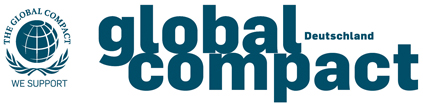 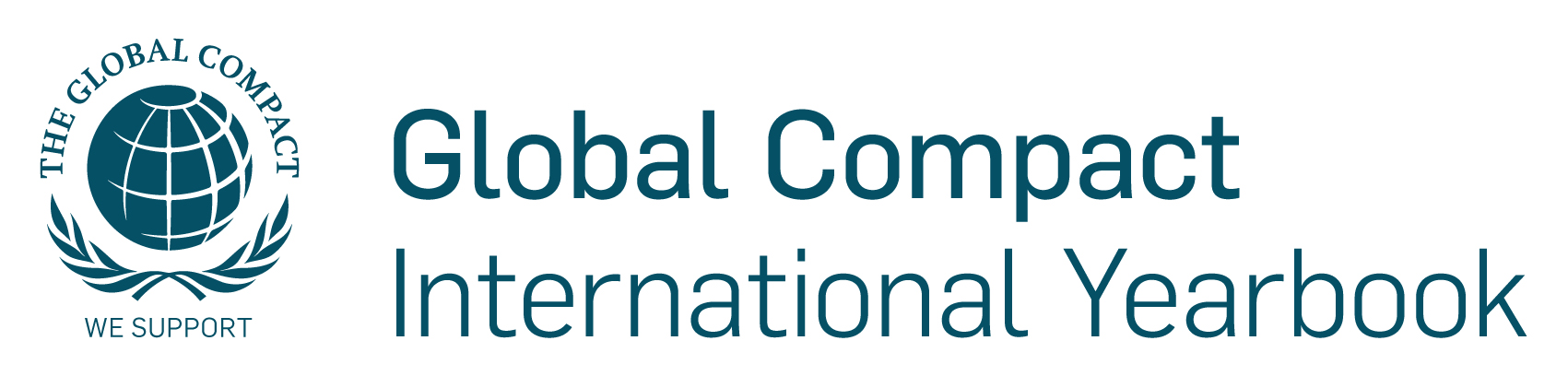 ANMELDUNG
Bitte senden Sie dieses Formular ausgefüllt und unterschrieben an die macondo publishing GmbH, Dahlweg 87, 48153 Münster 

lenzen@macondo.de 
oder faxen Sie es an:
0251/ 200 78 222
1. UnternehmensangabenBestell- und Lieferanschrift				Rechnungsanschrift	

Unternehmen:________________________________    	 ______________________________________

Ansprechpartner:______________________________    	 ______________________________________

Telefon:______________________________________	_______________________________________
E-Mail: ______________________________________  	_______________________________________

Abteilung:____________________________________     	_______________________________________

Straße/Nr.:___________________________________    	_______________________________________

Adresszusatz:_________________________________    	_______________________________________

PLZ/Ort:______________________________________   	_______________________________________* Die interne Bestellnummer wird von vielen Unternehmen über eine hausinterne Bestellung (z.B. in Ihrem SAP-System) generiert. Mit dieser Bestellnummer kann dann die Rechnungsstellung unsererseits erfolgen.1/32. Beteiligungswunsch Alle Preise verstehen sich zzgl. 7% MwSt.Alle Preise verstehen sich zzgl. 7% MwSt.

2/33. BestellungAnmeldeschluss:Jahrbuch Global Compact Deutschland 2017:  30. August 2017Global Compact International Yearbook 2018: 30. Januar 2018

Rechnungslegung: Die Abrechnung erfolgt gegen Rechnung. Stornokosten bei einer Stornierung vor dem Anmeldeschluss fallen nicht an. Nach Anmeldeschluss beträgt die Stornogebühr 50 % des jeweiligen Rechnungsbetrags. 

Gewünschte Rechnungslegung 
Gewünschte Bücherlieferung 
(bei geringerem Eigenbedarf verteilen wir Ihr Restkontingent kostenfrei an relevante Stakeholder)

  100  Exemplare
    50  Exemplare
  ___  ExemplareUnser voraussichtliches Thema lautet:  

_____________________________________________________________

_______________________			                                 _______________________Ort/Datum					                                 Unterschrift/Stempel
3/3

Ihre interne Bestell-Nr.*: _________________________________________ (optional)
                                Ausgabe 2017

     Teilnahmebestätigung
          Ja, wir beteiligen uns am Jahrbuch „Global Compact Deutschland 2017“. 
          Für den Grundpreis von € 1.750.- zzgl. 7% MwSt. erhalten wir eine Doppelseite Raum im       
          redaktionellen Teil, unser Logo auf der Seite 2 sowie 100 Exemplare* frei Haus. 
          Kosten: € 1.750.-
            * bei geringerem Eigenbedarf verteilen wir Ihr Restkontingent kostenfrei an relevante Stakeholder 
                       Ausgabe 2018

 	Silver Partner  -  Cost: Euro  3,000Two-page good practice exampleNaming on front inside cover50 free copies 
  	Gold Partner  -  Cost: Euro 10,000Logo on front inside coverIntegration in the editorial sectionFour-page good practice example200 free copies Naming on all press releases12-month front-page logo
  	Platinum Partner  -  Cost: Euro 25,000Appointment as official co-editor of the yearbookEditorial Board MembershipExclusive logo on front coverFour-page good practice example500 free copies Naming on all press releases12 month front-page logo
  	Global Logistics PartnerPlease contact us for further details.  Jahrbuch 2017
  Rechnung in 2017               

  Rechnung in 2018
  Yearbook 2018
  Rechnung in 2017               

  Rechnung in 2018